wszystko, o cokolwiek Go poprosicie w imię moje. To wam przykazuję, abyście się wzajemnie miłowali. Inicjatywa zawsze pochodzi od Boga: Boże wybranie jest zawsze pierwsze, Boże wezwanie jest zawsze pierwsze. My możemy je przyjąć albo odrzucić. Bóg żywy oczekuje od nas zaufania. On chce nas prowadzić po ścieżkach, których nie znamy. Pragnie, abyśmy przynieśli owoc i to owoc obfity. Jest tylko pytanie: Czy tego pragniemy? Czego pragniesz? Czy pozwalasz prowadzić się Jezusowi? Czy wzrastasz w wierze i zaufaniu? Czy więcej kochasz? Pomódl się: Jezu, dziękuję Ci, że mnie wybrałeś. Dziękuję, że mnie prowadzisz.13 maja 2023, sobota 			     Dz 16,1-10; Ps 100,1-5; J 15,18-21SPOTKAĆ ZMARTWYCHWSTAŁEGO, TO BYĆ WRAŻLIWYM NA DUCHA ŚWIĘTEGODz 16, 6-9Przeszli Frygię i krainę galacką, ponieważ Duch Święty zabronił im głosić słowo w Azji. Przybywszy do Myzji, próbowali udać się do Bitynii, ale Duch Jezusa nie pozwolił im, przeszli więc Myzję i zeszli do Troady. W nocy miał Paweł widzenie: jakiś Macedończyk stanął przed nim i błagał go: „Przepraw się do Macedonii i pomóż nam!”Jezus Zmartwychwstały nie oczekuje od nas dobrych rzeczy. On oczekuje, że będziemy posłuszni jego prowadzeniu przez Ducha Świętego. On pragnie realizować swoje plany, które są zawsze dla człowieka nie wyobrażalnym dobrem. Ponieważ święty Paweł był posłuszny Duchowi Świętemu. Dzięki temu chrześcijaństwo dotarło także do naszego kraju. Proś Jezusa, abyś był posłuszny Jego prowadzeniu.Czy odkryłeś moc posłuszeństwa w Bożym prowadzeniu? Czy jesteś wrażliwy na prowadzenie Ducha Świętego? Pomódl się: Jezu, dziękuję Ci za łaskę posłuszeństwa w moim życiu. Dziękuję za Ducha Świętego.SPOTKAĆ ZMARTWYCHWSTAŁEGO 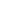 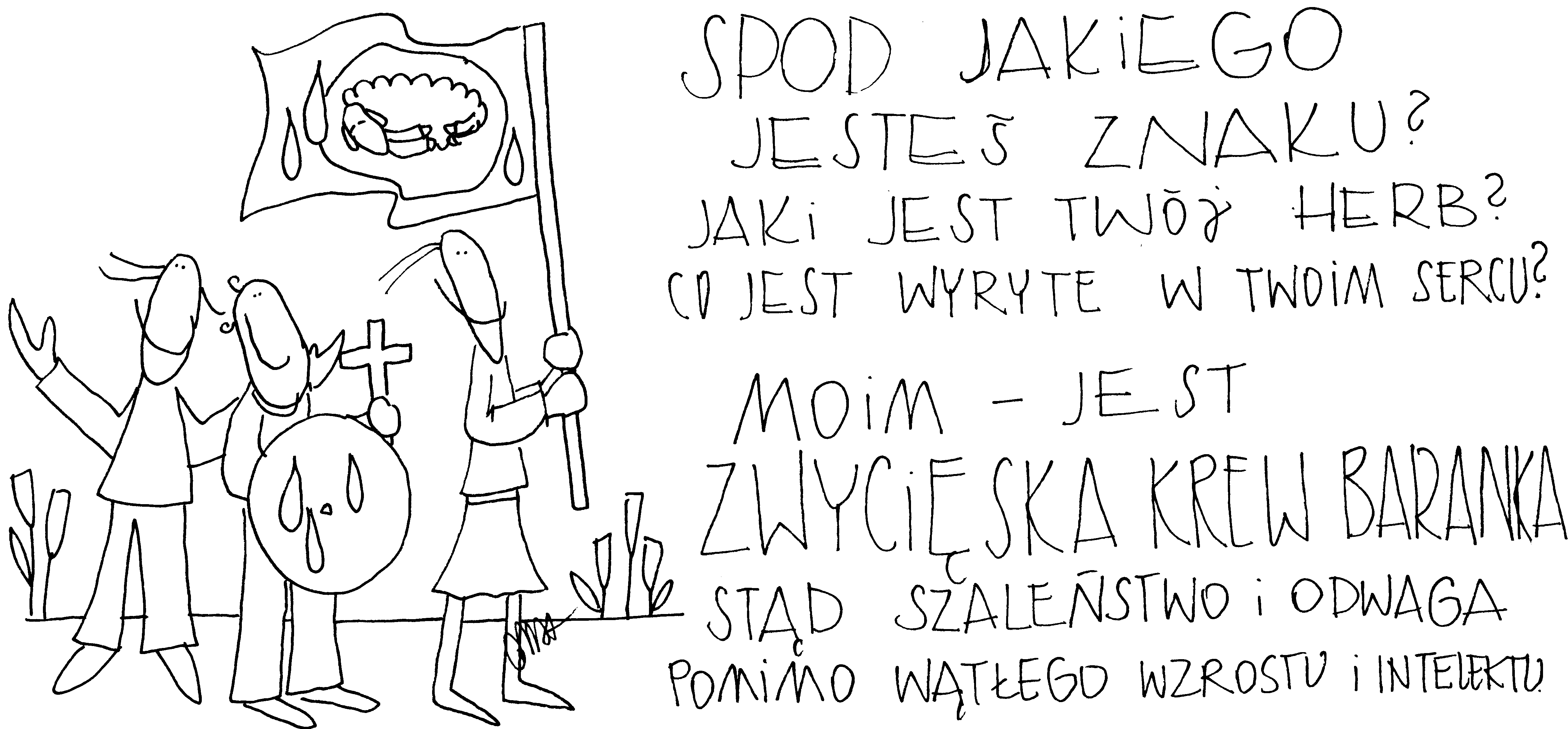 7 maja 2023, niedziela 		         Dz 6,1-7; Ps 33,1-19; 1 P 2,4-9; J 14,1-12SPOTKAĆ ZMARTWYCHWSTAŁEGO, TO PRZEKASZTAŁCAĆ SZEMRANIE W KONSTRUKTYWNĄ ZMIANĘDz 6, 1-4Gdy liczba uczniów wzrastała, zaczęli helleniści szemrać przeciwko Hebrajczykom, że przy codziennym rozdawaniu jałmużny zaniedbywano ich wdowy. Dwunastu, zwoławszy wszystkich uczniów, powiedziało: „Nie jest rzeczą słuszną, abyśmy zaniedbali słowo Boże, a obsługiwali stoły. Upatrzcie zatem, bracia, siedmiu mężów spośród siebie, cieszących się dobrą sławą, pełnych Ducha i mądrości. Im zlecimy to zadanie. My zaś oddamy się wyłącznie modlitwie i posłudze słowa”.Szemranie i niezadowolenie, mogłoby się wydawać, że to codzienna postawa ludzi. Apostołowie potraktowali takie zachowanie jako potrzebę zmian. Problem został rozwiązany konstruktywnie. Dzisiaj również Bóg żywy wzywa nas do konstruktywnych zmian. Jesteśmy zaproszeni, aby najpierw ujrzeć prawdziwy problem, a później dobrać właściwe środki, aby go rozwiązać. Proś Jezusa o łaskę ujrzenia problemu i Bożego rozwiązania.Jakie problemy domagają się zmian w twoim życiu? Czy prosisz Jezusa o łaskę ujrzenia rozwiązania tych problemów? Pomódl się: Jezu, dziękuję Ci, że potrafisz ludzkie szemranie przekształcić w błogosławieństwo.8 maja 2023, poniedziałek – uroczystość świętego Stanisława, głównego patrona Polski 		            Dz 20,17-36; Ps 100,1-5; Rz 8,31-39; J 10,11-16SPOTKAĆ ZMARTWYCHWSTAŁEGO, TO DOŚWIADCZAĆ MOCY MIŁOŚCI Rz 8, 35-37Któż nas może odłączyć od miłości Chrystusowej? Utrapienie, ucisk czy prześladowanie, głód czy nagość, niebezpieczeństwo czy miecz? Jak to jest napisane: „Z powodu Ciebie zabijają nas przez cały dzień, uważają nas za owce przeznaczone na rzeź”. Ale we wszystkim tym odnosimy pełne zwycięstwo dzięki Temu, który nas umiłował. Miłość Zmartwychwstałego jest większa od każdej naszej słabości. Jest większa od naszego cierpienia, od naszych nieopanowanych uczuć, od naszej bylejakości, od naszych ambicji, od naszego pracoholizmu. Jeśli tylko będziemy wołać do Jezusa, On pozwoli nam przekroczyć wszystko to co nas ogranicza i zniewala. Jakie słabości w twoim życiu są zagrożeniem dla ciebie i innych? Czy wołasz do Jezusa, aby On je pokonywał? Pomódl się: Jezu, dziękuję Ci, że Twoja miłość jest większa od moich słabości. Dziękuję, że Twoja miłość pokonuje moje słabości. 9 maja 2023, wtorek 		           Dz 14,19-28; Ps 145,10-21; J 14,27-31SPOTKAĆ ZMARTWYCHWSTAŁEGO, TO DOŚWIADCZAĆ POKOJUJ 14, 27Pokój zostawiam wam, pokój mój daję wam. Nie tak jak daje świat, Ja wam daję. Niech się nie trwoży serce wasze ani się nie lęka. Jezus zmartwychwstały przychodzi do człowieka z podstawowym darem jakim jest pokój. Człowiek często żyje w lęku. Nie realizuje swojej misji życiowej, ponieważ często jest paraliżowany przez lęk. Jezus zmartwychwstały jest dawcą i źródłem pokoju. Słowo Boże mówi o szukaniu pokoju. Prośmy Jezusa o głęboki dar pokoju. Czy doświadczasz wewnętrznego pokoju w życiu codziennym? Co zabiera ci twój pokój? Pomódl się: Jezu, dziękuję Ci za Twój pokój. Dziękuję, że tworzysz ze mnie człowieka pokoju. 10 maja 2023 środa				         Dz 15,1-6; Ps 122,1-5; J 15,1-8SPOTKAĆ ZMARTWYCHWSTAŁEGO, TO STANĄĆ W CAŁEJ PRAWDZIEJ 15, 1-2Ja jestem prawdziwym krzewem winnym, a Ojciec mój jest tym, który go uprawia. Każdą latorośl, która nie przynosi we Mnie owocu, odcina, a każdą, która przynosi owoc, oczyszcza, aby przynosiła owoc obfitszy.Często żyjemy w iluzji chrześcijaństwa. Wydaje nam się, że chodzenie na niedzielną Eucharystię wyczerpuje temat. Jezus w dzisiejszej Ewangelii mówi o przynoszeniu owocu i odcięciu każdego, który owocu nie przynosi. W wydarzeniach naszego życia widać, kiedy jesteśmy „odcięci” od Jezusa. Potrzebujemy stanąć w prawdzie i przyjrzeć się swojemu chrześcijaństwu poprzez przynoszenie owocu. Prośmy Jezusa o łaskę przyjęcia prawdy o sobie. Czy stajesz w prawdzie o sobie? Jaki przynosisz owoc? Pomódl się: Jezu, dziękuję Ci, że pozwalasz mi stawać w prawdzie. Dziękuję, że mogę przynosić owoc obfity.11 maja 2023, czwartek 			      Dz 15,7-21; Ps 96,1-10; J 15,9-11SPOTKAĆ ZMARTWYCHWSTAŁEGO, TO TRWAĆ W MIŁOŚCI JEZUSAJ 15, 9-11Jak Mnie umiłował Ojciec, tak i Ja was umiłowałem. Trwajcie w miłości mojej! Jeśli będziecie zachowywać moje przykazania, będziecie trwać w miłości mojej, tak jak Ja zachowałem przykazania Ojca mego i trwam w Jego miłości. To wam powiedziałem, aby radość moja w was była i aby radość wasza była pełna.Spotkać Jezusa Zmartwychwstałego, to trwać w Jego miłości. Miłość Jezusa to nie nostalgiczne, czy romantyczne wzdychanie. Miłość Jezusa to nie piękne i przypudrowane mówienie o miłości. Miłość Jezusa, to zachowywanie przykazań Ojca czyli posłuszeństwo tym przykazaniom. Potrzebujemy prosić Jezusa zmartwychwstałego o łaskę odkrycia przykazań Ojca i wcieleniem ich w życie, bo inaczej będziemy żyć w iluzji miłości.Czy odkryłeś miłość Jezusa w swoim życiu? Co to konkretnie oznacza? Pomódl się: Jezu, dziękuję Ci za Twoją miłość. Dziękuję za posłuszeństwo Twoim przykazaniom.12 maja 2023, piątek 			   Dz 15,22-31; Ps 57,8-12; J 15,12-17SPOTKAĆ ZMARTWYCHWSTAŁEGO, TO POZWOLIĆ MU SIĘ PROWADZIĆJ 15, 16-17Nie wy Mnie wybraliście, ale Ja was wybrałem i przeznaczyłem was na to, abyście szli i owoc przynosili, i by owoc wasz trwał – aby Ojciec dał wam 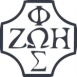 Opracowała: Jolanta Prokopiuk, korekta: Elżbieta i Grzegorz Kowalewscy, ilustracje: Marta Stańco, skład: Mariusz Stańco. Asystent kościelny – ks. Wojciech Jaśkiewicz. Wspólnota Domowego Kościoła Ruchu Światło – Życie „On Jest”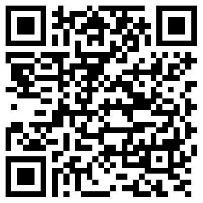 Teksty do medytacji znajdują się na stronie: www.onjest.pl/slowoZachęcamy do korzystania z metody czytania i rozważania Słowa Bożego Lectio Divina i rozważań dostępnych na stronie internetowej oraz w formie aplikacji na urządzenia z systemami Android, Apple (kod QR obok), jak również czytniki e-bookTeksty do medytacji znajdują się na stronie: www.onjest.pl/slowoZachęcamy do korzystania z metody czytania i rozważania Słowa Bożego Lectio Divina i rozważań dostępnych na stronie internetowej oraz w formie aplikacji na urządzenia z systemami Android, Apple (kod QR obok), jak również czytniki e-book